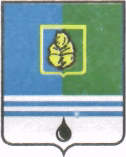 ПОСТАНОВЛЕНИЕАДМИНИСТРАЦИИ  ГОРОДА  КОГАЛЫМАХанты-Мансийского автономного округа - ЮгрыОт «14»   мая  2015 г.                                                             №1440Об утверждении регламентов по подключению (технологическому присоединению) энергопринимающихустройств (с максимальной мощностью 150 кВт) кэлектрическим сетям и объектов капитального строительства к сетям газораспределения в городе КогалымеВ соответствии с Федеральным законом от 06.10.2003 №131-ФЗ                 «Об общих принципах организации местного самоуправления в Российской Федерации», распоряжением Правительства Ханты-Мансийского автономного округа - Югры от 12.12.2014 №671-рп «О плане мероприятий («дорожной карте») по обеспечению благоприятного инвестиционного климата в               Ханты-Мансийском автономном округе - Югре», во исполнение пункта 2.1 постановления Администрации города Когалыма от 27.03.2015 №835                   «О плане мероприятий («дорожной карте») по обеспечению благоприятного инвестиционного климата в городе Когалыме»:1. Утвердить: Регламент по подключению (технологическому присоединению) энергопринимающих устройств (с максимальной мощностью 150 кВт) к электрическим сетям города Когалыма согласно приложению 1 к настоящему постановлению; Регламент по подключению (технологическому присоединению) объектов капитального строительства к сетям газораспределения города Когалыма согласно приложению 2 к настоящему постановлению.2. Опубликовать настоящее постановление и приложение к нему в газете «Когалымский вестник» и разместить на официальном сайте Администрации города Когалыма в сети «Интернет» (www.admkogalym.ru).3. Контроль за выполнением постановления возложить на заместителя главы Администрации города Когалыма П.А.Ращупкина.Глава Администрации города Когалыма                                 В.И.СтепураСогласовано:зам. главыПриложение 1к постановлению Администрации города Когалымаот 14.05.2015 №1440Регламентпо подключению (технологическому присоединению) энергопринимающих устройств (с максимальной мощностью 150кВт) к электрическим сетям города Когалыма1. Регламент по подключению (технологическому присоединению) энергопринимающих устройств (с максимальной мощностью 150 кВт) к электрическим сетям города Когалыма (далее - Регламент) определяет последовательность выполнения этапов и входящих в них административных процедур и технологических процессов по подключению энергопринимающих устройств, максимальная мощность которых составляет свыше 15 и до 150 кВт включительно (с учетом ранее присоединенных в данной точке присоединения энергопринимающих устройств), к электрическим сетям города Когалыма по одному источнику электроснабжения.2. Регламент разработан в соответствии с Правилами технологического присоединения энергопринимающих устройств потребителей электрической энергии, объектов по производству электрической энергии, а также объектов электросетевого хозяйства, принадлежащих сетевым организациям и иным лицам, к электрическим сетям, утвержденными Постановлением Правительства Российской Федерации от 27.12.2004 №861 «Об утверждении Правил недискриминационного доступа к услугам по передаче электрической энергии и оказания этих услуг, Правил недискриминационного доступа к услугам по оперативно-диспетчерскому управлению в электроэнергетике и оказания этих услуг, Правил недискриминационного доступа к услугам администратора торговой системы оптового рынка и оказания этих услуг и Правил технологического присоединения энергопринимающих устройств потребителей электрической энергии, объектов по производству электрической энергии, а также объектов электросетевого хозяйства, принадлежащих сетевым организациям и иным лицам, к электрическим сетям» (далее - Правила).3. Используемые в настоящем Регламенте понятия применяются в том же значении, что и в Правилах.4. Этапы подключения (технологического присоединения) энергопринимающих устройств (с максимальной мощностью 150 кВт) к электрическим сетям города Когалыма.4.1. На первом этапе владелец энергопринимающих устройств (далее - заявитель) направляет заявку на технологическое присоединение энергопринимающих устройств, принадлежащих ему на праве собственности или на ином предусмотренном законом основании (далее - заявка), оформленную в соответствии с требованиями, установленными Правилами, в территориальную сетевую организацию открытое акционерное общество «Югорская региональная электросетевая компания» (далее – ОАО «ЮРЭСК»), объекты электросетевого хозяйства которой расположены на расстоянии, наименьшем от границ участка заявителя, с учетом условий, установленных пунктом 8(1) Правил.4.2. На втором этапе осуществляются следующие мероприятия:ОАО «ЮРЭСК» после рассмотрения заявки направляет заявителю для подписания проект договора об осуществлении технологического присоединения к электрическим сетям, оформленный в соответствии с приложением 3 к Правилам, и технические условия (далее - договор) в срок, установленный пунктом 15 Правил.В случае согласия с проектом договора заявитель в течение 30 дней с даты его получения подписывает его и направляет один экземпляр в адрес ОАО «ЮРЭСК», второй оставляет у себя.В случае несогласия с проектом договора и (или) его несоответствия Правилам заявитель вправе в течение 30 дней со дня его получения направить заказным письмом с уведомлением о вручении в адрес ОАО «ЮРЭСК» мотивированный отказ от подписания с предложением об изменении проекта договора и (или) требованием о приведении его в соответствие с Правилами. ОАО «ЮРЭСК» обязана привести проект договора в соответствие с Правилами в течение 5 рабочих дней с даты получения требования заявителя и направить ему новую редакцию проекта договора для подписания.В случае ненаправления заявителем подписанного проекта договора либо мотивированного отказа от его подписания, но не ранее 60 дней со дня получения заявителем проекта договора, заявка аннулируется.4.3. На третьем этапе осуществляются следующие мероприятия:- заявитель и ОАО «ЮРЭСК» в соответствии с принятыми на себя обязательствами по договору выполняют определенный техническими условиями перечень мероприятий по технологическому присоединению в сроки, определенные договором, но не превышающие предельные сроки, установленные пунктом 16 Правил;- заявитель выполняет обязательства по договору в пределах границ участка, на котором расположены его присоединяемые энергопринимающие устройства;- ОАО «ЮРЭСК» выполняет обязательства (в том числе в части урегулирования отношений с иными лицами) по договору до границ участка, на котором расположены присоединяемые энергопринимающие устройства заявителя;- заявитель вносит в ОАО «ЮРЭСК» плату за технологическое присоединение в соответствии с условиями договора.4.4. На третьем этапе по окончании осуществления мероприятий по технологическому присоединению в сроки, определенные договором, заявитель и ОАО «ЮРЭСК» составляют следующие документы:- акт об осуществлении технологического присоединения;- акт разграничения границ балансовой принадлежности сторон;- акт разграничения эксплуатационной ответственности сторон.4.5. На четвертом этапе ОАО «ЮРЭСК» в сроки, определенные договором, осуществляет фактическую подачу электроэнергии на энергопринимающие устройства заявителя.____________________Приложение 2к постановлению Администрации города Когалымаот 14.05.2015 №1440Регламентпо подключению (технологическому присоединению) объектов капитального строительства к сетям газораспределения города Когалыма1. Регламент по подключению (технологическому присоединению) объектов капитального строительства к сетям газораспределения города Когалыма (далее - Регламент) определяет порядок технологического присоединения объектов капитального строительства к сетям газораспределения в городе Когалыме.2. Регламент разработан в соответствии с Федеральным законом от 31.03.1999 №69-ФЗ «О газоснабжении в Российской Федерации», Правилами подключения (технологического присоединения) объектов капитального строительства к сетям газораспределения, утвержденными Постановлением Правительства Российской Федерации от 30.12.2013 №1314 «Об утверждении Правил подключения (технологического присоединения) объектов капитального строительства к сетям газораспределения, а также об изменении и признании утратившими силу некоторых актов Правительства Российской Федерации» (далее - Правила).3. Понятия «подключение (технологическое присоединение) объекта капитального строительства к сети газораспределения», «заявитель», «исполнитель», «точка подключения», используемые в настоящем Регламенте, применяются в том же значении, что и в Правилах; понятие «специализированная организация» применяется в том же значении, что и в Постановлении Правительства Российской Федерации от 14.05.2013 №410 «О мерах по обеспечению безопасности при использовании и содержании внутридомового и внутриквартирного газового оборудования».4. Порядок подключения (технологического присоединения) объектов капитального строительства к сетям газораспределения города Когалыма.4.1. Заявитель составляет запрос о предоставлении технических условий на подключение (технологическое присоединение) объектов капитального строительства к сети газораспределения города Когалыма в соответствии с требованиями, указанными в Правилах, и направляет его в Открытое акционерное общество «Когалымгоргаз» (далее – Исполнитель)  в бумажном или в электронном виде (далее - запрос, технические условия).4.2. Исполнитель рассматривает запрос и направляет заявителю технические условия, либо мотивированный отказ в выдаче технических условий в сроки, предусмотренные Правилами. Порядок действий заявителя в случае получения мотивированного отказа в выдаче технических условий определен Правилами.4.3. После получения технических условий заявитель направляет Исполнителю заявку о заключении договора о подключении (технологическом присоединении) объектов капитального строительства к сети газораспределения города Когалыма (далее - договор о подключении).4.4. Заявитель и Исполнитель заключают договор о подключении в соответствии с порядком и сроками, определенными Постановлением Правительства Российской Федерации от 30.12.2013 №1314 «Об утверждении Правил подключения (технологического присоединения) объектов капитального строительства к сетям газораспределения, а также об изменении и признании утратившими силу некоторых актов Правительства Российской Федерации».4.5. Исполнитель и заявитель выполняют мероприятия по подключению (технологическому присоединению) в соответствии с договором о подключении.4.6. Исполнитель дополняет технические условия в срок, предусмотренный Правилами, информацией о:- газопроводе, к которому осуществляется подключение (технологическое присоединение);- максимальном часовом расходе газа (в случае его изменения) и пределах изменения давления газа в присоединяемом газопроводе;- диаметре и материале труб;- обязательствах заявителя по оборудованию подключаемого объекта капитального строительства приборами учета газа;- других условиях подключения (технологического присоединения) к сети газораспределения, учитывающих конкретные особенности проектов газоснабжения, включая точку подключения.4.7. Заявитель получает в Администрации города Когалыма на ввод в эксплуатацию объекта капитального строительства в случаях и порядке, которые предусмотрены законодательством Российской Федерации.4.8. Заявитель заключает договоры на техническое обслуживание (эксплуатацию), аварийно-диспетчерское обеспечение и выполнение пусконаладочных работ системы газопотребления (ГРПШ, наружные и внутренние газопроводы, газоиспользующее оборудование), путем обращения с соответствующими заявлениями в адреса специализированных организаций, действующих на территории города Когалыма.4.9. Исполнитель составляет и подписывает совместно с заявителем акт разграничения имущественной принадлежности и эксплуатационной ответственности сетей газораспределения и газопотребления сторон.4.10. Заявитель заключает договор на поставку газа с представителем его поставщика.4.11. Заявитель совместно с Исполнителем получают письменное разрешение от поставщика газа на его пуск в сеть газопотребления города Когалыма.4.12. Исполнитель выполняет фактическое присоединение вновь построенного газопровода - ввода к сети газопотребления заявителя.4.13. Заявитель вносит плату за подключение Исполнителю в соответствии с условиями и срокам, предусмотренными Правилами.4.14. Исполнитель передает заявителю акт о присоединении сети газопотребления объекта капитального строительства к сети газораспределения города Когалыма.4.15. Исполнитель выполняет пуск газа во вновь построенный газопровод-ввод до границы земельного участка заявителя, а специализированная организация проводит пусконаладочные работы на сети газопотребления заявителя, в том числе на газоиспользующем оборудовании.5. Предельные сроки и размер платы за подключение (технологическое присоединение) объектов капитального строительства к сетям газораспределения установлены Постановлением Правительства Российской Федерации от 30.12.2013 №1314 «Об утверждении Правил подключения (технологического присоединения) объектов капитального строительства к сетям газораспределения, а также об изменении и признании утратившими силу некоторых актов Правительства Российской Федерации».________________________